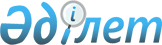 Об утверждении Правил проведения раздельных сходов местного сообщества и количественного состава представителей жителей сел для участия в сходе местного сообщества Леденевского сельского округа Мамлютского района Северо-Казахстанской области
					
			Утративший силу
			
			
		
					Решение маслихата Мамлютского района Северо-Казахстанской области от 28 ноября 2013 года N 22/9. Зарегистрировано Департаментом юстиции Северо-Казахстанской области 8 января 2014 года N 2473. Утратило силу решением маслихата Мамлютского района Северо-Казахстанской области от 19 сентября 2023 года № 10/4
      Сноска. Утратило силу решением маслихата Мамлютского района Северо Казахстанской области от 19.09.2023 № 10/4 (вводится в действие по истечении десяти календарных дней после дня его первого официального опубликования).
      Сноска. В заголовок на казахском языке вносится изменение, заголовок на русском языке не меняется решением маслихата Мамлютского района Северо-Казахстанской области от 28.03.2022 № 20/15 (вводится в действие по истечении десяти календарных дней после его первого официального опубликования).
      В соответствии с пунктом 6 статьи 39-3 Закона Республики Казахстан от 23 января 2001 года "О местном государственном управлении и самоуправлении в Республике Казахстан" и постановлением Правительства Республики Казахстан от 18 октября 2013 года № 1106 "Об утверждении Типовых правил проведения раздельных сходов местного сообщества" маслихат Мамлютского района Северо-Казахстанской области РЕШИЛ:
      1. Утвердить прилагаемые правила проведения раздельных сходов местного сообщества Леденевского сельского округа Мамлютского района Северо-Казахстанской области.
      2. Утвердить количественный состав представителей жителей сел для участия в сходе местного сообщества Леденевского сельского округа Мамлютского района Северо-Казахстанской области согласно приложению к настоящему решению.
      3. Настоящее решение вступает в силу со дня государственной регистрации и вводится в действие по истечении десяти календарных дней после дня его первого официального опубликования. Правила проведения раздельных сходов местного сообщества Леденевского сельского округа Мамлютского района Северо-Казахстанской области
      Сноска. Правила в редакции решения маслихата Мамлютского района Северо-Казахстанской области от 28.03.2022 № 20/15 (вводится в действие по истечении десяти календарных дней после его первого официального опубликования). 1. Общие положения
      1. Настоящие правила проведения раздельных сходов местного сообщества разработаны в соответствии с пунктом 6 статьи 39-3 Закона Республики Казахстан "О местном государственном управлении и самоуправлении в Республике Казахстан", постановлением Правительства Республики Казахстан от 18 октября 2013 года № 1106 "Об утверждении Типовых правил проведения раздельных сходов местного сообщества" и устанавливают порядок проведения раздельных сходов местного сообщества жителей сел Леденевского сельского округа Мамлютского района Северо-Казахстанской области.
      2. В настоящих Правилах используются следующие основные понятия:
      1) местное сообщество – совокупность жителей (членов местного сообщества), проживающих на территории Леденевского сельского округа Мамлютского района Северо-Казахстанской области, в границах которой осуществляется местное самоуправление, формируются и функционируют его органы;
      2) раздельный сход местного сообщества – непосредственное участие жителей (членов местного сообщества) сел Леденевского сельского округа Мамлютского района Северо-Казахстанской области в избрании представителей для участия в сходе местного сообщества. Глава 2. Порядок проведения раздельных сходов местного сообщества
      3. Для проведения раздельного схода местного сообщества территория Леденевского сельского округа Мамлютского района Северо-Казахстанской области подразделяется на участки (села).
      4. На раздельных сходах местного сообщества избираются представители для участия в сходе местного сообщества в количестве не более трех человек.
      5. Раздельный сход местного сообщества созывается и организуется акимом Леденевского сельского округа Мамлютского района Северо-Казахстанской области.
      6. О времени, месте созыва раздельных сходов местного сообщества и обсуждаемых вопросах население местного сообщества оповещается акимом сельского округа не позднее чем за десять календарных дней до дня его проведения через средства массовой информации или иными способами.
      7. Проведение раздельного схода местного сообщества в пределах сел Леденевского сельского округа Мамлютского района Северо-Казахстанской области организуется акимом сельского округа.
      8. Перед открытием раздельного схода местного сообщества проводится регистрация присутствующих жителей соответствующего села Леденевского сельского округа Мамлютского района Северо-Казахстанской области, имеющих право в нем участвовать.
      Раздельный сход местного сообщества считается состоявшимся при участии не менее десяти процентов жителей (членов местного сообщества), проживающих в данном селе Леденевского сельского округа Мамлютского района Северо-Казахстанской области и имеющих право в нем участвовать.
      9. Раздельный сход местного сообщества открывается акимом Леденевского сельского округа Мамлютского района Северо-Казахстанской области или уполномоченным им лицом.
      Председателем раздельного схода местного сообщества является аким Леденевского сельского округа Мамлютского района Северо-Казахстанской области или уполномоченное им лицо.
      Для оформления протокола раздельного схода местного сообщества открытым голосованием избирается секретарь.
      10. Кандидатуры представителей жителей сел Леденевского сельского округа Мамлютского района Северо-Казахстанской области для участия в сходе местного сообщества выдвигаются участниками раздельного схода местного сообщества в соответствии с количественным составом, утвержденным маслихатом района.
      11. Голосование проводится открытым способом персонально по каждой кандидатуре. Избранными считаются кандидаты, набравшие наибольшее количество голосов участников раздельного схода местного сообщества.
      12. На раздельном сходе местного сообщества ведется протокол, который подписывается председателем и секретарем и передается в аппарат акима Леденевского сельского округа Мамлютского района Северо-Казахстанской области. Количественный состав представителей жителей сел для участия в сходе местного сообщества Леденевского сельского округа Мамлютского района Северо-Казахстанской области
      Сноска. Приложение в редакции решения маслихата Мамлютского района Северо-Казахстанской области от 28.03.2022 № 20/15 (вводится в действие по истечении десяти календарных дней после его первого официального опубликования)
					© 2012. РГП на ПХВ «Институт законодательства и правовой информации Республики Казахстан» Министерства юстиции Республики Казахстан
				
      Председатель сессии маслихатаМамлютского районаСеверо-Казахстанской области

                        А. Кошанов

      Секретарь маслихатаМамлютского района

      Северо-Казахстанской области

Р. Нурмуканова

      "СОГЛАСОВАНО"

      Аким Леденевского сельского округа

      Мамлютского района

      Северо-Казахстанской области

                        С. Сарсенбаев

      28 ноября 2013 года
 Утверждены решениеммаслихата Мамлютского районаСеверо-Казахстанской областиот 28 ноября 2013 года№ 22/9Приложение к решениюмаслихата Мамлютского районаСеверо-Казахстанской областиот 28 ноября 2013 года№ 22/9
Наименование населенного пункта
Количество представителей жителей сел Леденевского сельского округа Мамлютского района Северо-Казахстанской области (человек)
Для жителей села Леденево Леденевского сельского округа Мамлютского района Северо-Казахстанской области
3
Для жителей села Новоандреевка Леденевского сельского округа Мамлютского района Северо-Казахстанской области
2